DSL – JOB DESCRIPTIONDSL – JOB DESCRIPTIONJob title:  Loans Management Officer Name of postholder:  Company:  DSL Business Finance LtdSection (if applicable):Reports to (job title):                  FUND MANAGERReports to (job title):                  FUND MANAGEROrganisation chart (reporting lines above and below this job):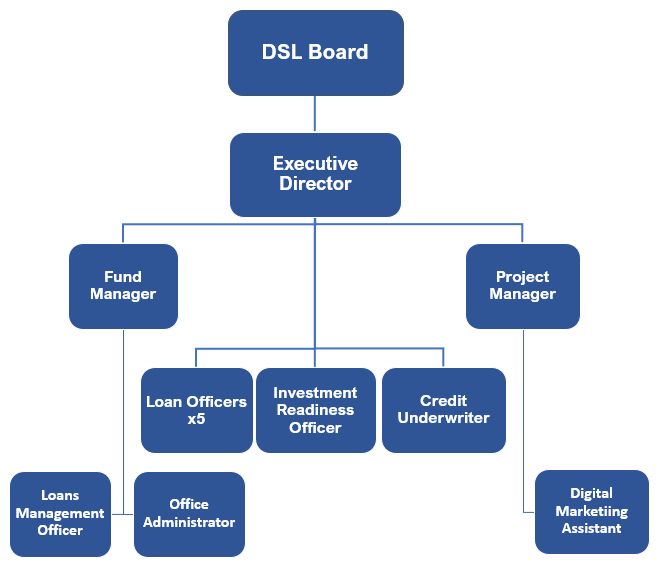 Organisation chart (reporting lines above and below this job):Job context:DSL Business Finance Ltd is Scotland’s leading not-for-profit lender providing access to loan finance for Start-Ups, SMEs and Social Enterprises. Any surpluses made by the organisation are re-invested for lending rather than being distributed amongst shareholders. In addition to our lending activities we also manage funds on behalf of other organisations e.g. the Start Up Loans Company (SULCo) which is a British Business Bank/UK government initiative and Scottish Government.Our objectives are:- to create opportunities for enterprise; grow existing businesses ; create jobs and strengthen the sustainability of local communities. Job context:DSL Business Finance Ltd is Scotland’s leading not-for-profit lender providing access to loan finance for Start-Ups, SMEs and Social Enterprises. Any surpluses made by the organisation are re-invested for lending rather than being distributed amongst shareholders. In addition to our lending activities we also manage funds on behalf of other organisations e.g. the Start Up Loans Company (SULCo) which is a British Business Bank/UK government initiative and Scottish Government.Our objectives are:- to create opportunities for enterprise; grow existing businesses ; create jobs and strengthen the sustainability of local communities. Job purpose:The Loans Management Officer is responsible for monitoring client performance including collection of loan repayments, debt control and the provision of post–loan support.  They will also be responsible for producing reports for our Partners, Funders and Stakeholders in relation to debt management and will work closely with the Fund Manager. Job purpose:The Loans Management Officer is responsible for monitoring client performance including collection of loan repayments, debt control and the provision of post–loan support.  They will also be responsible for producing reports for our Partners, Funders and Stakeholders in relation to debt management and will work closely with the Fund Manager. Assignment and review of work:Duties are determined by the Fund Manager in consultation with the Executive Director.  Annual formal reviews of work objectives will take place with ongoing informal overview meetings as required in line with normal business practice.  Assignment and review of work:Duties are determined by the Fund Manager in consultation with the Executive Director.  Annual formal reviews of work objectives will take place with ongoing informal overview meetings as required in line with normal business practice.  Key result areas (5-10 statements):For DSL loans and loans managed on behalf of third parties:Loan Management for new & existing loan customers:Ensuring all new direct debit mandates are implemented accurately and on time.Managing all loan repayments via BACS and monthly bank statements.Ensuring compliance with Consumer Credit Act (CCA) by providing payment information to clients including Annual Statements and Notices of Arrears.Management of any loan arrears:Assessing and agreeing repayment plans with clients and putting in place any variation to loan agreements. Client visits may occasionally be required.Ensuring that the DSL Board has a clear line of sight of the loan portfolio at any given time by producing appropriate reports and seeking authority for proposed write-offs etcImplementation of DSL debt recovery procedures:Undertaking in a timely manner in accordance with DSL policy & proceduresAdhering to and being compliant with FCA RegulationsThird party loan funds managed by DSL:Liaising with DSL’s Funders, Partners and Stakeholders as requiredEstablishing New third party loan fundsAssist with the assignation of any new third party loan funds and any other aspects that may be identified in consultation with the Fund Manager.Compliance, Policy and Procedures Adhering to British Business Bank (BBB) compliance and administration requirements by ensuring DSL’s portal entries meet BBB’s legal requirements with particular reference to recoveries and guarantee premiums.Updating DSLs debt recovery policy and procedures in line with CCA regulations and other relevant legislation.Actively seeking to identify any appropriate changes and/or improvements to debt recording systems that can be implemented whilst continuing to ensure accuracy, confidentiality and maintaining adherence to legislative guidelines. General ActivitiesUndertaking any administration in support of the above by to ensure the loan portfolio is accurately and efficiently maintained.Key result areas (5-10 statements):For DSL loans and loans managed on behalf of third parties:Loan Management for new & existing loan customers:Ensuring all new direct debit mandates are implemented accurately and on time.Managing all loan repayments via BACS and monthly bank statements.Ensuring compliance with Consumer Credit Act (CCA) by providing payment information to clients including Annual Statements and Notices of Arrears.Management of any loan arrears:Assessing and agreeing repayment plans with clients and putting in place any variation to loan agreements. Client visits may occasionally be required.Ensuring that the DSL Board has a clear line of sight of the loan portfolio at any given time by producing appropriate reports and seeking authority for proposed write-offs etcImplementation of DSL debt recovery procedures:Undertaking in a timely manner in accordance with DSL policy & proceduresAdhering to and being compliant with FCA RegulationsThird party loan funds managed by DSL:Liaising with DSL’s Funders, Partners and Stakeholders as requiredEstablishing New third party loan fundsAssist with the assignation of any new third party loan funds and any other aspects that may be identified in consultation with the Fund Manager.Compliance, Policy and Procedures Adhering to British Business Bank (BBB) compliance and administration requirements by ensuring DSL’s portal entries meet BBB’s legal requirements with particular reference to recoveries and guarantee premiums.Updating DSLs debt recovery policy and procedures in line with CCA regulations and other relevant legislation.Actively seeking to identify any appropriate changes and/or improvements to debt recording systems that can be implemented whilst continuing to ensure accuracy, confidentiality and maintaining adherence to legislative guidelines. General ActivitiesUndertaking any administration in support of the above by to ensure the loan portfolio is accurately and efficiently maintained.Communications and working relationships (internal and external):InternalFund Manager/Executive Director	            Assignment and progression of workDSL Board of Directors                                     Quarterly ReportsDSL Team		                                      Interactions as required     		.ExternalClients, Legal advisors	                         Provision and exchange of information	Funders, Partners, Stakeholders                      Monthly/quarterly reportsCommunications and working relationships (internal and external):InternalFund Manager/Executive Director	            Assignment and progression of workDSL Board of Directors                                     Quarterly ReportsDSL Team		                                      Interactions as required     		.ExternalClients, Legal advisors	                         Provision and exchange of information	Funders, Partners, Stakeholders                      Monthly/quarterly reportsJob requirements (qualities, skills, and experience)EssentialExperience of working in debt recovery/control.Proficient IT skills including data entry.Accuracy and attention to detail.Ability to work on own initiative as well as part of a team with minimal supervision.Ability to efficiently manage workload in a timeous manner.Flexible and positive attitude.Efficiency, organisation, consistency and a high level of diligence.DesirableExperience of working in financial services and knowledge of Scottish legal system.Experience of a busy office and working in a small team.Good communication skills , both written and oral.Good telephone manner.Ability to interact with people from diverse backgrounds. Job requirements (qualities, skills, and experience)EssentialExperience of working in debt recovery/control.Proficient IT skills including data entry.Accuracy and attention to detail.Ability to work on own initiative as well as part of a team with minimal supervision.Ability to efficiently manage workload in a timeous manner.Flexible and positive attitude.Efficiency, organisation, consistency and a high level of diligence.DesirableExperience of working in financial services and knowledge of Scottish legal system.Experience of a busy office and working in a small team.Good communication skills , both written and oral.Good telephone manner.Ability to interact with people from diverse backgrounds. Signature of postholder:Date:Signature of manager:Date:Job description compiled by:S McLean/S M YuillDate completed/revised:April 2021